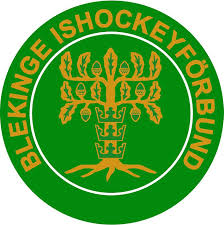 Trupp till träning i Karlskrona 2 augArvid Andersson		2002	Karlskrona HKSebastian Herbertsson Isrenn	2002	Karlskrona HKElias Sandberg		2002	Mörrums Gois IKEmil Andersson		2002	Mörrums Gois IKHerman Håkansson		2002	Karlskrona HKOliver Cehlin 			2002	Karlskrona HKHugo Hedlin			2002	Karlskrona HKAnton Gustavsson		2002	Karlskrona HKAlfred Johansson		2002	Karlskrona HKMax Magnusson		2002	Karlskrona HKAdam Englund		2002	Karlskrona HKElias Håkansson		2002	Mörrums Gois IK  Felix Appelqvist Kårström		2002	Mörrums Gois IKErik Jannesson		2002	Mörrums Gois IKAlbert Rosen			2002	Mörrums Gois IKPiet Köster			2002	Mörrums Gois IKMartin Wagland		2002	Mörrums Gois IKFilip Mattsson		2002	Karlskrona HKOscar Johnsson		2002	Karlskrona HKAlbin Olsson			2002	Karlskrona HKAxel Samuelsson		2002	Karlskrona HKArvid Rigbo			2002	Karlskrona hKGustav Jedhammar		2002	Karlskrona HKSimon Svensson		2002	Karlskrona HKViktor Fridolfsson		2002	Karlskrona HKOlle Olsson			2002	Karlskrona HKOliver Glennmar		2002	Karlskrona HKLudvig Gustavsson		2002	Karlskrona HKFilip Holmberg		2002	Karlskrona HKAxel Silverbark		2002	Karlskrona HKPatrik Lyszcynski		2002	Mörrums Gois IKElias Lindoff			2002	Mörrums Gois IKElias Olsson			2002	Mörrums Gois IKMax Rigter			2002	Mörrums Gois IKViktor Kauppi		2002	Mörrums Gois IK